RELATÓRIO DE ATENDIMENTO CLIENTE - Diagnose Preliminar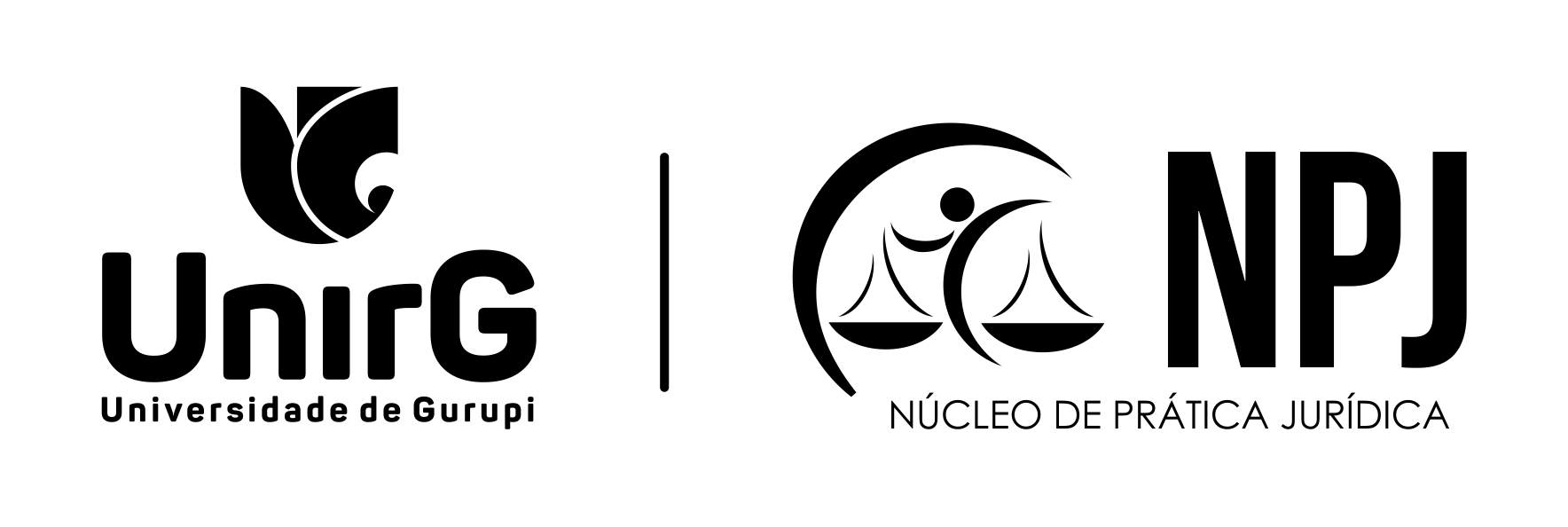 Estagiário(s)(a)(s): ____________________________________________________________________________________________________________________________________________________________________________________________________________________________________________________________________________________________________Período: ________ Turno do atendimento:_______________________ Data (dia da semana): ____________________________Professor(a) Supervisor(a): __________________________________________________________________________________A - Dados do(a) Cliente:B - Descrição dos Fatos Pertinentes:  C - Parte Contrária: Nome:Nome:	Nome:	Nome:	Nome:	Nome:	Nome:	Nome:	Nome:	Nome:	Nome:	Data de Nascimento:       /      /            Data de Nascimento:       /      /            Data de Nascimento:       /      /            Data de Nascimento:       /      /            Data de Nascimento:       /      /            Local do Nascimento (UF) :Local do Nascimento (UF) :Local do Nascimento (UF) :Local do Nascimento (UF) :Local do Nascimento (UF) :Nacionalidade:Nacionalidade:Nacionalidade:Nacionalidade:Estado Civil: Estado Civil: Estado Civil: Profissão:Profissão:Profissão:RG:RG:RG:RG:RG:RG:CPF:CPF:CPF:CPF:End. Residencial:End. Residencial:End. Residencial:End. Residencial:End. Residencial:End. Residencial:End. Residencial:End. Residencial:End. Residencial:End. Residencial:Cidade:CEP:CEP:CEP:CEP:CEP:Tel:Tel:Tel. Contato:Tel. Contato:End: Trabalho:Cidade:CEP:CEP:CEP:CEP:CEP:Tel:Tel:Tel. Contato:Tel. Contato:Nome do Cônjuge:Nome do Cônjuge:Nome do Cônjuge:Nome do Cônjuge:Nome do Cônjuge:Nome do Cônjuge:Nome do Cônjuge:Nome do Cônjuge:Nome do Cônjuge:Nome do Cônjuge:Salário: R$Salário: R$Salário: R$Residência: □ Própria  □ Alugada  □ Outro - Aluguel: R$Residência: □ Própria  □ Alugada  □ Outro - Aluguel: R$Residência: □ Própria  □ Alugada  □ Outro - Aluguel: R$Residência: □ Própria  □ Alugada  □ Outro - Aluguel: R$Residência: □ Própria  □ Alugada  □ Outro - Aluguel: R$Residência: □ Própria  □ Alugada  □ Outro - Aluguel: R$Residência: □ Própria  □ Alugada  □ Outro - Aluguel: R$Nº de dependentes:Nº de dependentes:Bens:Bens:Bens:Bens:Bens:Bens:Bens:Bens:Nacionalidade:Nacionalidade:Estado Civil: Profissão:Endereço:Endereço:Endereço:Endereço:RG:CPF:CPF:Tel:Outras Informações Pertinentes:Outras Informações Pertinentes:Outras Informações Pertinentes:Outras Informações Pertinentes:D - Testemunhas (Nome, Qualificação e Endereço - Indicar se comparecerão independentemente de intimação):D - Testemunhas (Nome, Qualificação e Endereço - Indicar se comparecerão independentemente de intimação):D - Testemunhas (Nome, Qualificação e Endereço - Indicar se comparecerão independentemente de intimação):D - Testemunhas (Nome, Qualificação e Endereço - Indicar se comparecerão independentemente de intimação):E - Mais Fatos Pertinentes (se necessário), Pretensão do Cliente e Direito Aplicável: E - Mais Fatos Pertinentes (se necessário), Pretensão do Cliente e Direito Aplicável: E - Mais Fatos Pertinentes (se necessário), Pretensão do Cliente e Direito Aplicável: E - Mais Fatos Pertinentes (se necessário), Pretensão do Cliente e Direito Aplicável: Deliberação e Avaliação do Professor(a) Supervisor(a):Deliberação e Avaliação do Professor(a) Supervisor(a):Deliberação e Avaliação do Professor(a) Supervisor(a):Deliberação e Avaliação do Professor(a) Supervisor(a):